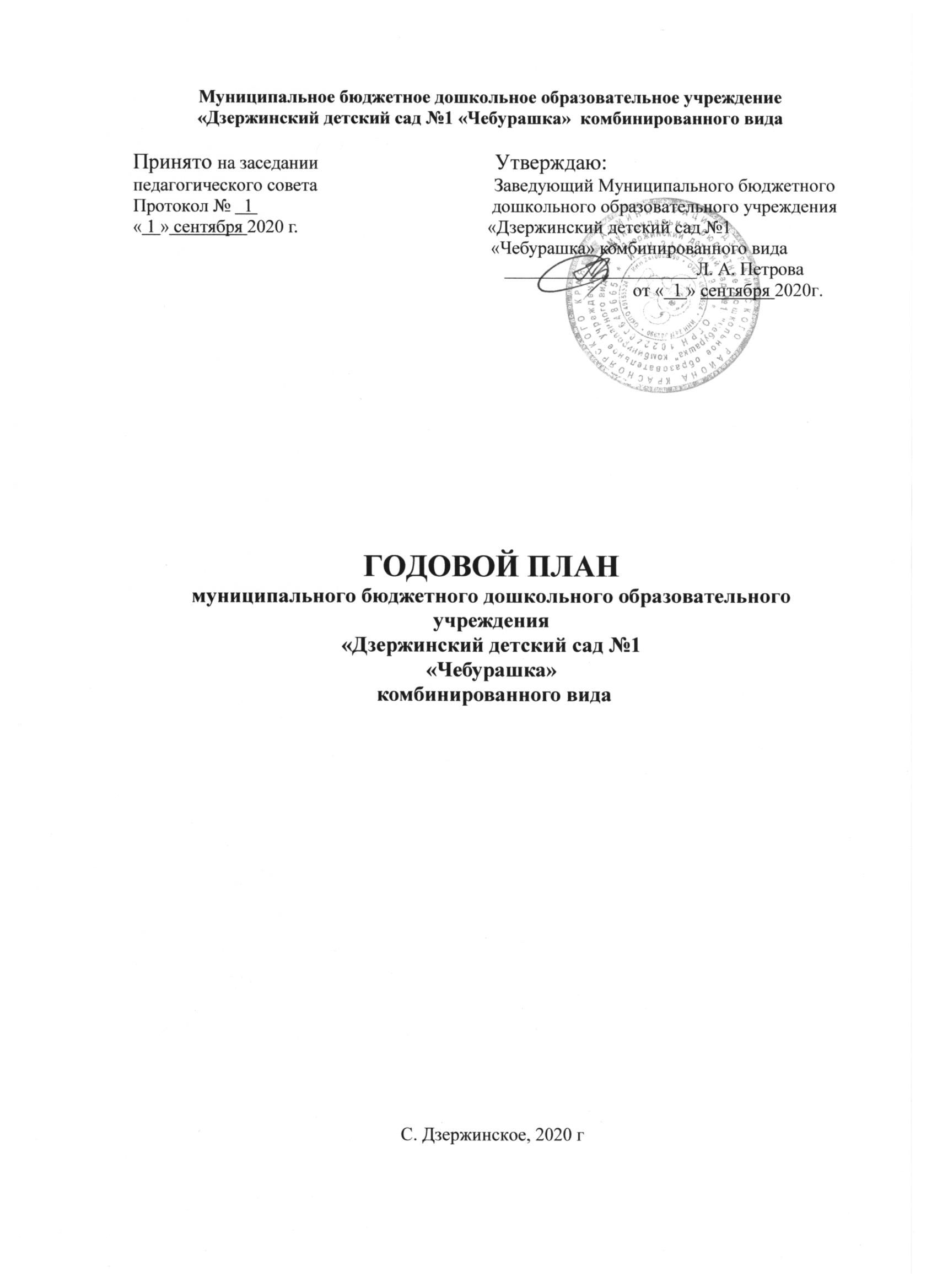 Цель:Совершенствование образовательного процесса на основе внедрения педагогических технологий, способствующих развитию речи, познавательному развитию, любознательности, инициативности дошкольников.Задачи:Совершенствовать условия для речевого развития дошкольников, развития интеллектуальных способностей, творческой инициативы детей через организацию разных видов детской деятельности.Создавать оптимальные условия для охраны и укрепления физического здоровья детей, приобщения воспитанников к ценностям здорового образа жизни.Развивать компетентности воспитателей и специалистов ДОУ путём внедрения инновационных технологий, через реализацию инициативных проектов. Совершенствовать модель взаимодействия с семьями воспитанников с целью обеспечения единых подходов к воспитанию дошкольниковТЕМЫ ПО САМООБРАЗОВАНИЮ ВОСПИТАТЕЛЕЙ  И СПЕЦИАЛИСТОВ                                   ПЕДАГОГИЧЕСКИЕ СОВЕТЫ                      ГРАФИК СЕМИНАРОВ, ПРАКТИКУМОВ, МАСТЕР-КЛАССОВ                                                     ОТКРЫТЫЕ ПРОСМОТРЫКОНТРОЛЬНО-АНАЛИТИЧЕСКАЯ ДЕЯТЕЛЬНОСТЬКОНКУРСЫ, ВЫСТАВКИ, СМОТРЫШКОЛА МОЛОДОГО ПЕДАГОГА ПРОЕКТЫТРАДИЦИОННЫЕ СОБЫТИЯ, ПРАЗДНИКИ, МЕРОПРИЯТИЯЛОГОПЕДИЧЕСКАЯ КОРРЕКЦИЯДЕФЕКТОЛОГИЧЕСКАЯ  КОРРЕКЦИЯУЧАСТИЕ В МУНИЦИПАЛЬНЫХ, РАЙОННЫХ, КРАЕВЫХ МЕРОПРИЯТИЯХ №Тема по самообразованиюПедагог1.«Методика «говорящих стен» как система визуализации знаний и как процесс погружения в образовательную среду детей дошкольного возраста»Савина Е. К. 2.  «Разнообразные формы работы с текстом»Морозова О.Г.3.«Финансовая грамотность дошкольников через развитие речи»Колягина Е. А.Садовская Т.Л.4.«Сказкотерапия  как средство развития речи» Ильясова А.Г5.«Личностно - ориентированная технология  по средствам  «Сенсорных коробок» во второй группе раннего возраста»Кузнецова М.В.6.Кружок «Волшебные фигуры»Волкова Г.В.7.«Развитие речи у  младших дошкольников посредством дидактических игр»Цыганкова М.С.8.«Игровой стретчинг как одна из эффективных форм современных физкультурно-оздоровительных технологий»Авдеенко Т.П.9.«Метод проектов»Фандо А.М.10.«Технология «Прозрачный мольберт»Корнева А.А.11.«Использование технологии ТРИЗ для  коррекции и развития речи детей логопункта»Павлинич Д.А.12.«Повышение ИКТ-компетентности педагогов в использовании дистанционных образовательных технологий»Шарова Е.В.№ТемаСроки  Ответственные1Педсовет №1 (установочный)Цель: мотивация педагогического коллектива на реализацию  задач развития в новом учебном году.Анализ работы в ЛОП. Определение задач работы ДОУ на 2020-2021 учебный годСентябрьЗаведующий,старший воспитатель,воспитатели и специалисты ДОУ.2Педсовет №2: Педагогический совет на тему «Особенности современных форм, методов работы в ДОУ по развитию речи дошкольников»

ДекабрьСтарший воспитатель,заведующий,воспитатели и специалисты ДОУ.3Педсовет №3: «Организация дошкольной образовательной деятельности с применением дистанционных образовательных технологий»ФевральСтарший воспитатель, творческая группа4Педсовет №4: (итоговый). Итоги работы за 2020-2021 учебный годМайЗаведующий,старший  воспитатель,№ТЕМАСРОКИОТВЕТСТВЕННЫЙ1.Работа с кадрами: «Повышение ИКТ-компетентности педагогов в использовании дистанционных образовательных технологий»ОктябрьСтарший воспитатель3«Методы работы с технологией ТРИЗ для развития речи детей»ОктябрьПавлинич Д.А.4«Использование элементов устного народного творчества как средство развития речи детей дошкольного возраста».НоябрьКорнева А.А.5«Финансовая грамотность дошкольников через развитие речи»НоябрьКолягина Е.А.,Садовская Т.Л.6«Использование сказкотерапии в работе с детьми дошкольного возраста»НоябрьИльясова А.Г.7«Игровой стретчинг как одна из эффективных форм современных физкультурно-оздоровительных технологий»ДекабрьАвдеенко Т.П.8Работа с кадрами: «Организация работы по дистанционному взаимодействию с родителями»Декабрь Старший воспитатель, творческая группа9«Интерактивная стена в группе детского сада»ФевральСавина Е.К.10«Семинар для педагогов по теме: Разнообразные формы работы с текстом (Методика Л.Мартыненко, Л. Постоевой «Как научить ребенка понимать пословицы и поговорки»НоябрьМорозова О.Г.11 «Технолигии критического мышления у детей с ОВЗ (педагогический Синквейн, кубик Блума и др)»МартМорозова О.Г.12«Развитие речи дошкольников через проектную деятельность»ФевральФандо А.М.13«Мастер –класс для педагогов: «О значимости родительского авторитета средствами квиз-игры «Дети и деньги»»Апрель Садовская Т.Л.Колягина Е.А.14 «Развитие речи у  младших дошкольников посредством дидактических игр»ЯнварьЦыганкова М.С.15 «"Сказкотерапия" в образовательной деятельности при формировании речевой активности»МартИльясова А.Г16«Сенсорная коробка в группе»ЯнварьКузнецова М.В.№ТемаСрокиОтветственные1Гостевые обмены. Неделя гостевого обмена опытом педагогов ДОУ. Воспитатели делятся опытом своей работы в ДОУ образовательной деятельности детей, педагогическими находками. Посещение занятий друг друга, совместный анализ. (Разные формы организации занятий: мастер-классы, исследования и т. д.), (с применением инновационных технологий)Ноябрь-декабрь, март-апрельВоспитатели, специалисты ДОУ2Открытый просмотр   НОД  по речевому развитию дошкольниковЯнварьВоспитатели, специалисты ДОУ№Название мероприятия Сроки Ответственный1Проверка календарно-тематических  планов педагогов всех возрастных групп в соответствии с требованиями ФГОС ДОДекабрьСтарший воспитатель2Тематический  контроль «Изучение системы работы по речевому развитию дошкольников» ЯнварьСтарший воспитатель№ Название мероприятия Сроки 1 Выставка поделок из природного материала и овощей «Чудо- чудное, диво-дивное!» Октябрь 2 Смотр «Лучший родительский уголок » Ноябрь 3Оформление группы и групповых помещений к новому сезону. Смотр групп. Организация и проведение творческих мастерских (дети и родители). В течение года4Выставка   «Скоро, скоро новый год!» Поделки, рисование, аппликация  в нетрадиционных техниках. Декабрь 5 Трудовой  десант «Готовим участки к зиме»Декабрь 6Участие в краевом конкурсе  «Зимняя планета детства» Январь 7Выставка поделок, сделанных с папами «Мой папа всё умеет» Февраль 8Конкурс для педагогов «Лучший центр по речевому развитию »Февраль9Выставка поделок, сделанных с мамами «С мамой веселей!»Март10Ярмарка педагогических проектов (презентации реализованных проектов с детьми) Май11Смотр-конкурс «Мой участок лучше всех» Май 112Участие сотрудников ДОУ в муниципальных, краевых конкурсах.В течение года №ТемаСрокиОтветственный1Взаимопроверка. Анализ планов воспитательно-образовательной работыВ течение годаСтарший воспитатель 2Взаимопосещения.  Утренний прием. Анализ мероприятий.В течение годаСтарший воспитатель 3Взаимопосещения.  НОД.Анализ мероприятий.В течение годаСтарший воспитатель 4Взаимопосещения.  Прогулка. Анализ мероприятий.В течение годаСтарший воспитатель№ Тема Участники Сроки Ответственный 1 «Лучший педагог ДОУ» Воспитатели и специалисты ДОУ В течение учебного года Старший воспитатель 2 «Зимняя сказка» изготовление снежных поделок на участках ДОУ Сотрудники ДОУ, родители, воспитанники Декабрь - январь Творческая группа 3Состязание всезнаек и их родителей (организация совместной деятельности детей и родителей «Звездный час»)Сотрудники ДОУ, родители, воспитанникиМартСтарший воспитатель, творческая группа4 Проект  «Книга – лучший  друг детей»Сотрудники ДОУ, родители, воспитанники Март-май Творческая группа 5Проект «9 мая» Педагоги и воспитанники подготовительной группы, родители Март-май Педагоги подготовительной к школе группы 6Проект «Дарим добро»Педагоги и воспитанники старшей группы. родителиМарт - майПедагоги старшей группы7Проект «Здоровый педагог- здоровые дети»Педагоги групп, физ. инструкторАпрельИнструктор по физ. культуре№МероприятияСрокиОтветственный 1День знанийСентябрь Педагоги2Концерт ко дню дошкольного работникаСентябрьМузыкальный руководитель3День здоровьяОктябрьИнструктор по физической культуре5«Осенины»ОктябрьМузыкальный руководитель6ЭкскурсииПо планам группПедагоги 7Творческие мастерскиеНоябрь, декабрь, мартПедагоги8Встречи с интересными людьмиВ течение годаПедагоги9Состязание всезнаек и их родителей (организация совместной деятельности детей и родителей) МартПедагоги старшего дошкольного возраста10День материНоябрь Педагоги11«Всех скороговорок не переговоришь, не перевыговоришь» (конкурс для детей старшего дошкольного возраста)АпрельУчитель-логопед 12Выставка  поделок «Символ года»ДекабрьПедагоги13Новый годДекабрь Музыкальный руководитель14День Защитника ОтечестваФевральМузыкальный руководитель15Развлечение «Звездный час»По плану подготовительной к школе группыПедагоги подготовительной к школе группы16МасленицаФевраль-мартПедагоги17Международный женский деньМартмузыкальный руководитель18Конкурс чтецов  МартПедагоги19День смехаПедагоги20Неделя добраАпрель Педагоги21День здоровьяАпрельИнструктор по физической культуре22ЗарницаМайИнструктор по физической культуре23День победыМайПедагоги подготовительной группы24Выпускной балМайМузыкальный руководитель25Летние развлеченияИюнь-августПедагоги,музыкальный руководитель,инструктор по физической культуре№Направления деятельностиТемаОтветственныйСроки1Работа консилиума МБДОУРазработка и корректировка индивидуальных программ развития Учитель логопед,члены консилиумаПостоянно 2Проведение обследованияОпределение уровня речевого развития воспитанниковУчитель логопедСентябрь, май3Планирование коррекционной работыОпределение направлений коррекционной работы (с учетом результатов диагностики)Сентябрь, декабрь, март4Проведение коррекционной работыКоррекция речевых нарушенийУчитель логопедПостоянно 5Подведение итогов работыСоставление анализа коррекционной работыУчитель логопед, члены консилиума5Подведение итогов работыСоставление анализа коррекционной работы ПМПК ДОУУчитель логопед, члены консилиумаДекабрь, май№Направления деятельностиТемаОтветственныйСроки1Работа консилиума МБДОУРазработка и корректировка индивидуальных программ развития Учитель-дефектолог,члены консилиумаПостоянно 2Проведение обследованияОпределение уровня  развития воспитанниковУчитель-дефектологСентябрь, май3Планирование коррекционной работыОпределение направлений коррекционной работы (с учетом результатов диагностики)Учитель-дефектологСентябрь, декабрь, март4Проведение коррекционной работыКоррекция нарушенийУчитель-дефектологПостоянно 5Подведение итогов работыСоставление анализа коррекционной работыУчитель-дефектолог, члены консилиума5Подведение итогов работыСоставление анализа коррекционной работы ПМПК ДОУУчитель-дефектолог, члены консилиумаДекабрь, майМероприятия СрокиРайонные Спортивное мероприятие «Туристята»АвгустСпортивный праздник  «День матери»Ноябрь Фестиваль «Дети Отечества»НоябрьКонкурс снежных поделок «Зимняя планета детства» ЯнварьПесенный фестиваль «Планета детства»АпрельСпортивное мероприятие «День здоровья»АпрельКраевые:«Зелёный обмен» МартПо плану УОВ течение годаВсероссийские:УЧАСТИЕ В III ВСЕРОССИЙСКОМ КОНКУРСЕ рисунков по ПДД направленном на профилактику ДТП с участием детей В течение годаДетские творческие конкурсы (воспитатель+воспитанник)В течение годаПо плану УОВ течение года